Wypominki roczne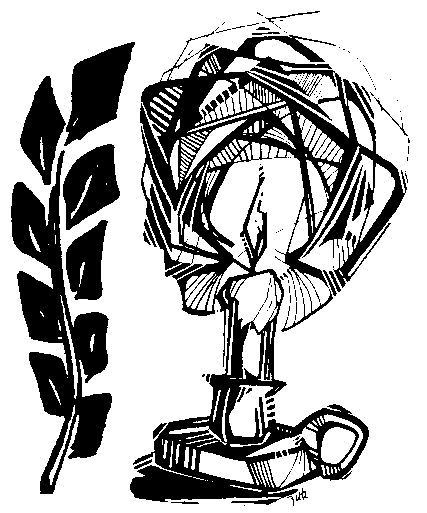 „Uznając w pełni tę wspólnotę całego Mistycznego Ciała Jezusa Chrystusa, Kościół pielgrzymów od zarania religii chrześcijańskiej czcił z wielkim pietyzmem pamięć zmarłych, a <<ponieważ święta i zbawienna jest myśl modlić się za umarłych, aby byli od grzechów uwolnieni>> (2 Mch 12, 45), także modły za nich ofiarowywał”. Nasza modlitwa za zmarłych nie tylko może im pomóc, lecz także sprawia, że staje się skuteczne ich wstawiennictwo za nami. (Katechizm Kościoła Katolickiego, 958)Proszę o modlitwę za zmarłych:………………………………………………………………………………………………………………………………………………………………………………………………………………………………………………………………………………………………………………………………………………………………………………………………………………………………………………………………………………………………………………………………………………………………………………………………………………………………………………………………………………………………Imiona i nazwiska zmarłych proszę wypisać wielkimi literami.Termin odczytywania wypominek (proszę zaznaczyć wybraną godzinę)□ 8.00	□ 11.00Wypominki roczne„Uznając w pełni tę wspólnotę całego Mistycznego Ciała Jezusa Chrystusa, Kościół pielgrzymów od zarania religii chrześcijańskiej czcił z wielkim pietyzmem pamięć zmarłych, a <<ponieważ święta i zbawienna jest myśl modlić się za umarłych, aby byli od grzechów uwolnieni>> (2 Mch 12, 45), także modły za nich ofiarowywał”. Nasza modlitwa za zmarłych nie tylko może im pomóc, lecz także sprawia, że staje się skuteczne ich wstawiennictwo za nami. (Katechizm Kościoła Katolickiego, 958)Proszę o modlitwę za zmarłych:………………………………………………………………………………………………………………………………………………………………………………………………………………………………………………………………………………………………………………………………………………………………………………………………………………………………………………………………………………………………………………………………………………………………………………………………………………………………………………………………………………………………Imiona i nazwiska zmarłych proszę wypisać wielkimi literami.Termin odczytywania wypominek (proszę zaznaczyć wybraną godzinę)□ 8.00	□ 11.00